Please e-mail this page to- security@iima.ac.in& estatemngr@iima.ac.in   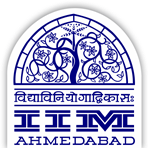 Self-Health declaration formName of the arriving person:Arrived on (Date):Name of the arriving person:Arrived on (Date):Mobile noEmail IdAgeHouse/ Dorm/ MSH No. (where staying on Campus)Arriving From (Give complete address)I declare that:I was not residing in any containment zone.I am not suffering from any fever, cough, or any respiratory distress.I am not under quarantine.If I ever develop any of the above-mentioned symptoms, I will immediately contact the dispensary of the institute.. (Ext.  4777)/ Mobile : 9825022796I have not tested COVID­19 positive in the past / I have tested Covid-19 positive on ____________and recovered completely thereafter.I will adhere to the health protocol prescribed by the Gujarat state. I will self-isolate & restrict my interaction with the IIMA community to bare minimum for a week.I declare that:I was not residing in any containment zone.I am not suffering from any fever, cough, or any respiratory distress.I am not under quarantine.If I ever develop any of the above-mentioned symptoms, I will immediately contact the dispensary of the institute.. (Ext.  4777)/ Mobile : 9825022796I have not tested COVID­19 positive in the past / I have tested Covid-19 positive on ____________and recovered completely thereafter.I will adhere to the health protocol prescribed by the Gujarat state. I will self-isolate & restrict my interaction with the IIMA community to bare minimum for a week.